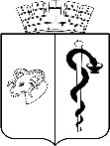 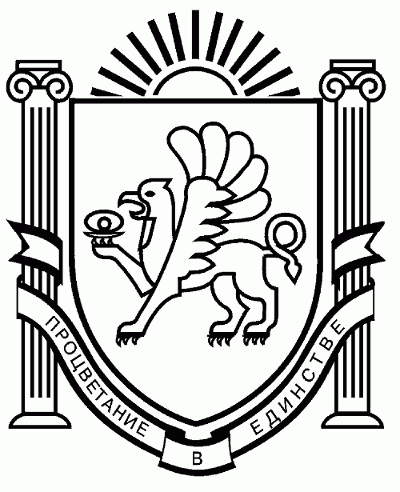 АДМИНИСТРАЦИЯ ГОРОДА ЕВПАТОРИИРЕСПУБЛИКИ КРЫМПОСТАНОВЛЕНИЕ_______________                                                                                                      №  _________ЕВПАТОРИЯО внесении изменений в постановление администрациигорода Евпатории Республики Крым от 23.09.2019 № 1830-п «Об утверждении положения о системе оплаты труда работниковмуниципальных бюджетных образовательных учреждениймуниципального образования городской округ ЕвпаторияРеспублики Крым», с изменениями от 06.11.2020 №2087-п, от 31.08.2022 №1893-п, от 17.10.2022 №2375 -п В соответствии с Федеральным законом от 12.01.1996 № 7-ФЗ «О некоммерческих организациях», статьями 37,53 Федерального закона от 06.10.2003 № 131-ФЗ «Об общих принципах организации местного самоуправления в Российской Федерации», Постановлением Правительства Российской Федерации от 21.02.2022 №225 «Об утверждении номенклатуры должностей педагогических работников организаций, осуществляющих образовательную деятельность, должностей руководителей образовательных организаций», ст. 31 Закона Республики Крым от 21.08.2014 № 54-ЗРК «Об основах местного самоуправления в Республике Крым», Уставом муниципального образования городской округ Евпатория Республики Крым, постановлением администрации города Евпатории Республики Крым от 24.08.2020 №1447-п «Об индексации заработной платы работников государственных учреждений Республики Крым», с изменениями, постановлением администрации города Евпатории Республики Крым от 20.10.2022 № 2400-п «Об утверждении положения о порядке подготовки нормативных правовых и правовых актов администрации города Евпатории Республики Крым», администрация города Евпатории Республики Крым п о с т а н о в л я е т:Внести следующие изменения в постановление администрации города Евпатории Республики Крым от 23.09.2019 №1830-п «Об утверждении положения о системе оплаты труда работников муниципальных бюджетных образовательных учреждений муниципального образования городской округ Евпатория Республики Крым», с изменениями от 06.11.2020 №2087-п, от 31.08.2022 №1893-п, от 17.10.2022 №2375 -п:  Приложения 1,2,4,5,9,10,11 к положению о системе оплаты труда работников муниципальных бюджетных образовательных учреждений муниципального образования городской округ Евпатория Республики Крым изложить в новой редакции, увеличив должностные оклады работников, на которые не распространяются указы Президента Российской Федерации от 07.05.2012 года №597 «О мероприятиях по реализации государственной социальной политики», от 01.06.2012 года №761 «О национальной стратегии действий в интересах детей на 2012-2017 годы» и от 28.12.2012 года №1688 «О некоторых мероприятиях по реализации государственной политики в сфере защиты детей-сирот и детей, оставшихся без попечения родителей», путем проведения индексации на 4%. (приложения 1-7).Руководителям муниципальных бюджетных образовательных учреждений:Внести изменения в положения об оплате труда работников муниципальных бюджетных образовательных учреждений с 01.01.2023.Внести изменения в штатные расписания муниципальных бюджетных образовательных учреждений с 01.01.2023.2.3. Привести условия оплаты труда работников муниципальных бюджетных образовательных учреждений в соответствие с настоящим постановлением и довести изменения до сведения работников. Настоящее постановление распространяет свое действие на правоотношения, возникшие с 01.01.2023.Считать утратившим силу постановление администрации города Евпатории Республики Крым от 06.11.2020 №2087-п «О внесении изменений в постановление администрации города Евпатории Республики Крым от 23.09.2019 № 1830-п «Об утверждении положения о системе оплаты труда работников муниципальных бюджетных образовательных учреждений муниципального образования городской округ Евпатория Республики Крым» с 01.01.2023.Настоящее постановление вступает в силу со дня его обнародования на официальном портале Правительства Республики Крым-http://rk.gov.ru в разделе: муниципальные образования, подраздел – Евпатория, а также на официальном сайте муниципального образования городской округ Евпатория Республики Крым -http://.my-evp.ru в разделе Документы, подраздел – Документы администрации города в информационно-телекоммуникационной сети общего пользования. Контроль за исполнением настоящего постановления возложить на заместителя главы администрации города Евпатории Республики Крым, курирующего управление образования администрации города Евпатории Республики Крым.Врио главы администрациигорода Евпатории Республики Крым                                                  Лоскутов А.А.ПОДГОТОВЛЕНОНачальник управления образования администрации города Евпатории Евпатории Республики Крым                                  	          _______В.И. Жеребец______«____»________________20___						      (ФИО) Исполнитель:Заместитель директораМКУ ЦОДМОО                    			                      ______Л.Г. Стасюк________(наименование должности)                                                                                                 (ФИО)Раб.тел.__31188___СОГЛАСОВАНОРуководитель аппаратаадминистрации                                                                          ______В.В. Порошин_____«____»________________20___						   (ФИО)Первый заместитель главыадминистрации                                                                           _______________________«____»________________20___						    (ФИО)Заместитель главыадминистрации, курирующийструктурное подразделение                                                       _____М.И. Колганов_____«____»________________20___						   (ФИО)Начальник отдела юридическогообеспечения                                                                                 _____А.Н. Фоломеева____«____»________________20___                                                                   (ФИО)Заведующий экспертно-правовымсектором отдела юридического обеспечения                           _____М.И. Стогний______«____»________________20___						   (ФИО)    Начальникдепартамента финансов					        _____ С.А. Стельмащук___ «____»________________20___						   (ФИО)    Начальник общего отдела(службы делопроизводства)  « ___»____________________20___                  	                     _________Е.Н. Кумарева__                                                                                                               	                                                                                                             (ФИО)    Список рассылки и кол-во экземпляров: Управление образования_- 2 экз, департамент финансов – 1 экз._____________________Размеры окладов (должностных окладов)руководителей муниципальных бюджетных образовательных учрежденийНачальник управления образованияадминистрации города ЕвпаторииРеспублики Крым                                                                                                       В.И. ЖеребецРазмеры окладов (должностных окладов) работников образования, занятых в муниципальных бюджетных образовательных учрежденияхПрофессиональная квалификационная группа должностей работников учебно-вспомогательного персонала первого уровня<*> Кроме должностей руководителей структурных подразделений, отнесенных ко 2 квалификационному уровнюНачальник управления образованияадминистрации города ЕвпаторииРеспублики Крым                                                                                                       В.И. ЖеребецРазмеры окладов (должностных окладов) по должностям общеотраслевых руководителей, специалистов и служащих<*> За исключением случаев, когда должность с наименованием «главный» является составной частью должности руководителя или заместителя руководителя учреждения либо исполнение функций по должности специалиста с наименованием «главный» возлагается на руководителя или заместителя руководителя учреждения.Начальник управления образованияадминистрации города ЕвпаторииРеспублики Крым                                                                                                       В.И. ЖеребецРазмеры ставок заработной платы (тарифных ставок) рабочихпо разрядам выполняемых работНачальник управления образованияадминистрации города ЕвпаторииРеспублики Крым                                                                                                     В.И. ЖеребецПриложение №5к постановлению администрации города Евпатории Республики Крымот ____________№_______Приложение 9к положению о системе оплаты труда работников муниципальных бюджетных образовательных учреждений муниципального образования городской округ Евпатория Республики КрымРазмеры окладов (должностных окладов) работников муниципальных бюджетных образовательных учреждений, занятых в сфере закупокНачальник управления образованияадминистрации города ЕвпаторииРеспублики Крым                                                                                                       В.И. ЖеребецПриложение №6к постановлению администрации города Евпатории Республики Крымот ____________№_______Приложение 10к положению о системе оплаты труда работников муниципальных бюджетных образовательных учреждений муниципального образования городской округ Евпатория Республики КрымРазмеры окладов (должностных окладов) работников муниципальных бюджетных образовательных учреждений, занятых в сфере охраны трудаНачальник управления образованияадминистрации города ЕвпаторииРеспублики Крым                                                                                                       В.И. ЖеребецПриложение №7к постановлению администрации города Евпатории Республики Крымот ____________№_______Приложение 11к положению о системе оплаты труда работников муниципальных бюджетных образовательных учреждений муниципального образования городской округ Евпатория Республики КрымРазмеры окладов (должностных окладов) работников, ставки заработной платы (тарифные ставки) по профессиям рабочих, занимающих должности, предусмотренные профессиональными стандартамиНачальник управления образованияадминистрации города ЕвпаторииРеспублики Крым                                                                                                     В.И. ЖеребецПояснительная запискак проекту постановления администрации города ЕвпаторииРеспублики Крым «О внесении изменений в постановлениеадминистрации города Евпатории Республики Крым от 23.09.2019 № 1830-п «Об утверждении положения о системе оплаты труда работниковмуниципальных бюджетных образовательных учреждениймуниципального образования городской округ ЕвпаторияРеспублики Крым», с изменениями от 06.11.2020 №2087-п, от 31.08.2022 №1893-п, от 17.10.2022 №2375 -п 1. Правовые основания.В соответствии с Федеральным законом от 12.01.1996 № 7-ФЗ «О некоммерческих организациях», статьями 37,53 Федерального закона от 06.10.2003 № 131-ФЗ «Об общих принципах организации местного самоуправления в Российской Федерации», Постановлением Правительства Российской Федерации от 21.02.2022 №225 «Об утверждении номенклатуры должностей педагогических работников организаций, осуществляющих образовательную деятельность, должностей руководителей образовательных организаций», ст. 31 Закона Республики Крым от 21.08.2014 № 54-ЗРК «Об основах местного самоуправления в Республике Крым», Уставом муниципального образования городской округ Евпатория Республики Крым, постановлением администрации города Евпатории Республики Крым от 24.08.2020 №1447-п «Об индексации заработной платы работников государственных учреждений Республики Крым», с изменениями, постановлением администрации города Евпатории Республики Крым от 20.10.2022 № 2400-п «Об утверждении положения о порядке подготовки нормативных правовых и правовых актов администрации города Евпатории Республики Крым».2. Обоснование.Целью принятия постановления является увеличение должностных окладов работников 01.01.2023, на которые не распространяются указы Президента Российской Федерации от 07.05.2012 года №597 «О мероприятиях по реализации государственной социальной политики», от 01.06.2012 года №761 «О национальной стратегии действий в интересах детей на 2012-2017 годы» и от 28.12.2012 года №1688 «О некоторых мероприятиях по реализации государственной политики в сфере защиты детей-сирот и детей, оставшихся без попечения родителей», путем проведения индексации на 4,0%.Исходя из положений п. 13 ст. 51 Устава муниципального образования городской округ Евпатория Республики Крым считаем, что принятие решения по данному вопросу относится к компетенции администрации города Евпатории Республики Крым.3. Финансово-экономические основания.Финансирование расходов осуществляется за счет бюджета муниципального образования городской округ Евпатория Республики Крым по учреждениям дополнительного образования детей и за счет бюджета Республики Крым по общеобразовательным и дошкольным учреждениям.Принятие постановления не требует дополнительного выделения финансовых средств из бюджета муниципального образования городской округ Евпатория Республики Крым и из бюджета Республики Крым.4. Предотвращение дискриминации.В данном проекте постановления отсутствуют положения, которые содержат признаки дискриминации.5. Общественное обсуждение.Проект постановления размещен 28.12.2022 на официальном портале Правительства Республики Крым – http:rk.gov.ru в разделе: муниципальные образования, подраздел - Евпатория, а также на официальном сайте муниципального образования городской округ Евпатория Республики Крым – http://admin.my-evp.ru в разделе Документы, подраздел – Документы администрации города в информационно-телекоммуникационной сети общего пользования.6. Коррупциогенные факторы.Данный проект постановления администрации города Евпатории не содержит коррупциогенных факторов.Проект является нормативным правовым актом, не содержит коррупционного фактора.Начальник управления образованияадминистрации города ЕвпаторииРеспублики Крым									В.И. ЖеребецПриложение №1к постановлению администрации города Евпатории Республики Крымот ____________№_______Приложение 1к положению о системе оплаты труда работников муниципальных бюджетных образовательных учреждений муниципального образования городской округ Евпатория Республики КрымНаименование должностиДолжност-ной оклад, руб.Директор (заведующий) дошкольного образовательного учреждения35195,00Директор общеобразовательного учреждения38910,00Директор учреждения дополнительного образования37430,00Приложение №2к постановлению администрации города Евпатории Республики Крымот ____________№_______Приложение 2к положению о системе оплатытруда работников муниципальных бюджетных образовательных учреждений муниципального образования городской округ Евпатория Республики КрымКвалификационные уровниДолжности, отнесенные к квалификационным уровнямДолжност-ной оклад, руб.Вожатый; помощник воспитателя; секретарь учебной части15453,00Профессиональная квалификационная группа должностей работников учебно-вспомогательного персонала второго уровняПрофессиональная квалификационная группа должностей работников учебно-вспомогательного персонала второго уровняПрофессиональная квалификационная группа должностей работников учебно-вспомогательного персонала второго уровняКвалификационные уровниДолжности, отнесенные к квалификационным уровнямДолжност-ной оклад, руб.1-й квалификационный уровеньДежурный по режиму; младший воспитатель15476,002-й квалификационный уровеньДиспетчер образовательного учреждения; старший дежурный по режиму15509,00Профессиональная квалификационная группа должностей педагогических работниковПрофессиональная квалификационная группа должностей педагогических работниковПрофессиональная квалификационная группа должностей педагогических работниковКвалификационные уровниДолжности, отнесенные к квалификационным уровнямДолжност-ной оклад, руб.1-й квалификационный уровеньИнструктор по труду; инструктор по физической культуре; музыкальный руководитель; старший вожатый14610,002-й квалификационный уровеньИнструктор-методист; концертмейстер; педагог дополнительного образования; педагог-организатор; социальный педагог; тренер-преподаватель14630,003-й квалификационный уровеньВоспитатель; мастер производственного обучения; методист; педагог-психолог; старший инструктор-методист; старший педагог дополнительного образования; старший тренер-преподаватель14640,004-й квалификационный уровеньПедагог-библиотекарь; преподаватель; преподаватель - организатор основ безопасности жизнедеятельности; руководитель физического воспитания; советник директора по воспитанию и взаимодействию с детскими общественными объединениями; старший воспитатель; старший методист; тьютор; учитель; учитель-дефектолог; учитель-логопед (логопед)14650,00Профессиональная квалификационная группа должностей руководителей структурных подразделенийПрофессиональная квалификационная группа должностей руководителей структурных подразделенийПрофессиональная квалификационная группа должностей руководителей структурных подразделенийКвалификационные уровниДолжности, отнесенные к квалификационным уровнямДолжност-ной оклад, руб.1-й квалификационный уровеньЗаведующий (начальник) структурным подразделением: кабинетом, лабораторией, отделом, отделением, сектором, учебно-консультационным пунктом, учебной (учебно-производственной) мастерской и другими структурными подразделениями, реализующими общеобразовательную программу и образовательную программу дополнительного образования детей<*>25140,002-й квалификационный уровеньЗаведующий (начальник) обособленным структурным подразделением, реализующим общеобразовательную программу и образовательную программу дополнительного образования детей26397,00Приложение №3к постановлению администрации города Евпатории Республики Крымот ____________№_______Приложение 4к положению о системе оплаты труда работников муниципальныхбюджетных образовательных учреждений муниципальногообразования городской округЕвпатория Республики КрымКвалифика-ционный уровеньДолжности, отнесенные к квалификационным группамДолжностной оклад, рублей1. Общеотраслевые должности служащих первого уровня1. Общеотраслевые должности служащих первого уровня1. Общеотраслевые должности служащих первого уровня1-й квалификацион-ный уровеньАрхивариус; делопроизводитель; кассир; машинистка; секретарь; секретарь -машинистка15453,002-й квалификацион-ный уровеньДолжности служащих 
1-го квалификационного уровня, 
по которым может устанавливаться производное должностное наименование «старший»16258,002. Общеотраслевые должности служащих второго уровня2. Общеотраслевые должности служащих второго уровня2. Общеотраслевые должности служащих второго уровня1-й квалификацион-ный уровеньИнспектор по кадрам; лаборант; секретарь руководителя; техник; техник вычислительного (информационно-вычислительного) центра; техник-лаборант; техник по защите информации; техник-программист; техник-технолог; художник15509,002-й квалификацион-ный уровеньЗаведующий архивом; заведующий складом; заведующий фотолабораторией; заведующий хозяйствомДолжности служащих 1-го квалификационного уровня, 
по которым устанавливается производное должностное наименование «старший»Должности служащих 1-го квалификационного уровня, 
по которым устанавливается 
II внутридолжностная категория16285,003-й квалификацион-ный уровеньЗаведующий научно-технической библиотекой; заведующий производством (шеф-повар); заведующий столовой; Должности служащих 1-го квалификационного уровня, по которым устанавливается I внутридолжностная категория16515,004-й квалификацион-ный уровеньДолжности служащих 
1-го квалификационного уровня, 
по которым может устанавливаться производное должностное наименование «ведущий»16213,005-й квалификацион-ный уровеньНачальник (заведующий) мастерской16538,003. Общеотраслевые должности служащих третьего уровня3. Общеотраслевые должности служащих третьего уровня3. Общеотраслевые должности служащих третьего уровня1-й квалификацион-ный уровеньАудитор; бухгалтер; бухгалтер-ревизор; документовед; инженер; инженер по защите информации; инженер-лаборант; инженер по охране окружающей среды (эколог); инженер по ремонту; инженер-программист (программист); инженер-технолог (технолог); инженер-электроник (электроник); инженер-энергетик (энергетик); специалист по защите информации; специалист по кадрам; эколог (инженер по охране окружающей среды); экономист; экономист по бухгалтерскому учету и анализу хозяйственной деятельности; экономист вычислительного (информационно-вычислительного) центра; экономист по договорной и претензионной работе; экономист по материально-техническому снабжению; экономист по планированию; экономист по сбыту; экономист по труду; экономист по финансовой работе; юрисконсульт16984,002-й квалификацион-ный уровеньДолжности служащих 1-го квалификационного уровня, 
по которым может устанавливаться II внутридолжностная категория17833,003-й квалификацион-ный уровеньДолжности служащих 1-го квалификационного уровня, 
по которым может устанавливаться 
I внутридолжностная категория18716,004-й квалификацион-ный уровеньДолжности служащих 1-го квалификационного уровня, 
по которым может устанавливаться производное должностное наименование «ведущий»19654,005-й квалификацион-ный уровеньГлавные специалисты: в отделах, отделениях, лабораториях, мастерских; заместитель главного бухгалтера20637,004. Общеотраслевые должности служащих четвертого уровня4. Общеотраслевые должности служащих четвертого уровня4. Общеотраслевые должности служащих четвертого уровня1-й квалификацион-ный уровеньНачальники отделов25252,002-й квалификацион-ный уровеньГлавный <*> (специалист 
по защите информации, технолог, энергетик)25397,003-й квалификацион-ный уровеньДиректор (начальник, заведующий) филиала, другого обособленного структурного подразделения25928,00Приложение №4к постановлению администрации города Евпатории Республики Крымот ____________№_______Приложение 5к положению о системе оплаты труда работников муниципальных бюджетных образовательных учреждений муниципального образования городской округ Евпатория Республики КрымРазряд работРазмер ставок заработной платы (тарифных ставок), руб.1 разряд8824,002 разряд9872,003 разряд10041,004 разряд10220,005 разряд10406,006 разряд10603,007 разряд10910,008 разряд10954,00ДолжностьДолжностной оклад, рублейСпециалист по закупкам Контрактный управляющийСтарший специалист по закупкамРуководитель контрактной службы(приказ Министерства труда и социальной защиты Российской Федерации от 10 сентября 2015 г. № 625н «Об утверждении профессионального стандарта «Специалист в сфере закупок»)17716,0017716,0018603,0021822,00ДолжностьДолжностной оклад, рублейСпециалист по охране трудаРуководитель службы охраны труда(приказ Министерства труда и социальной защиты Российской Федерации от 4 августа 2014 г. № 524н «Об утверждении профессионального стандарта «Специалист в области охраны труда») 16984,0021822,00ДолжностьДолжностной оклад (тарифная ставка), рублейРабочий комплексной уборки 2-го разряда, дворник9872,00(приказ Министерства труда и социальной защиты Российской Федерации от 21 декабря 2015 года 
№ 1075н «Об утверждении профессионального стандарта «Рабочий по комплексной уборке территории, относящейся к общему имуществу в многоквартирном доме»)9872,00Садовник9872,00(приказ Министерства труда и социальной защиты Российской Федерации от 8 сентября 2014 года № 627н «Об утверждении профессионального стандарта «Специалист в области декоративного садоводства»)9872,00Помощник повара, младший повар10220,00повар10406,00шеф-повар10603,00(приказ Министерства труда и социальной защиты Российской Федерации от 8 сентября 2015 года №  610н «Об утверждении профессионального стандарта «Повар»)10603,00Охранник 4 разряда (приказ Министерства труда и социальной защиты  Российской Федерации от 11 декабря 2015 г. № 1010н «Об утверждении профессионального стандарта "Работник по обеспечению охраны образовательных организаций»)10220,00Слесарь-сантехник ЖКХ10220,00(приказ Министерства труда и социальной защиты Российской Федерации от 21 декабря 2015 года № 1076н «Об утверждении профессионального стандарта «Слесарь домовых санитарно-технических систем и оборудования»)10220,00Слесарь-электрик по ремонту электрооборудования10406,00(приказ Министерства труда и социальной защиты Российской Федерации от 17 сентября 2014 года № 646н «Об утверждении профессионального стандарта «Слесарь-электрик»)10406,00Машинист (оператор) паровых котлов, машинист (оператор) водогрейных котлов, оператор по обслуживанию электрических котлов10603,00(приказ Министерства труда и социальной защиты Российской Федерации от 24 декабря 2015 года № 1129н «Об утверждении профессионального стандарта «Работник по эксплуатации оборудования, работающего под избыточным давлением, котлов и трубопроводов пара»)10603,00Делопроизводитель15453,00(приказ Министерства труда и социальной защиты Российской Федерации от 6 мая 2015 года № 276н  «Об утверждении профессионального стандарта «Специалист по организационному и документационному обеспечению управления организацией»)15453,00Секретарь руководителя(приказ Министерства труда и социальной защиты Российской Федерации от 6 мая 2015 года № 276н «Об утверждении профессионального стандарта «Специалист по организационному и документационному обеспечению управления организацией»)16325,00Техник, прораб, мастер15509,00(приказ Министерства труда и социальной защиты Российской Федерации от 28 декабря 2015 года № 1159н «Об утверждении профессионального стандарта «Специалист по вопросам благоустройства и озеленения территорий»)15509,00Специалист по кадровому делопроизводству, специалист по документационному обеспечению работы 
с персоналом, специалист по документационному обеспечению персонала, специалист по персоналу(приказ Министерства труда и социальной защиты Российской Федерации от 6 октября 2015 года № 691н «Об утверждении профессионального стандарта «Специалист по управлению персоналом»)16984,00Инструктор по адаптивной физической культуре16325,00(приказ Министерства труда и социальной защиты Российской Федерации от 4 августа 2014 года № 526н «Об утверждении профессионального стандарта «Инструктор-методист по адаптивной физической культуре»)16325,00Системный администратор16984,00Старший системный администратор17833,00Ведущий системный администратор18716,00Главный системный администратор19654,00(приказ Министерства труда и социальной защиты Российской Федерации от 5 октября 2015 года № 684н «Об утверждении профессионального стандарта «Системный администратор информационно-коммуникационных систем»)19654,00Психолог16359,00(приказ Министерства труда и социальной защиты Российской Федерации от 18 ноября 2013 года № 682н «Об утверждении профессионального стандарта «Психолог в социальной сфере»)16359,00Бухгалтер16984,00(приказ Министерства труда и социальной защиты Российской Федерации от 22 декабря 2014 года № 1061н «Об утверждении профессионального стандарта «Бухгалтер»)16984,00